Softball New Zealand Scorers Association Inc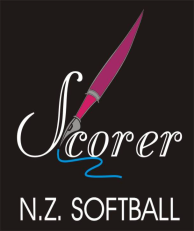 Scorers Bulletin – August 2013Welcome to the first 2013-14 bulletin.Chief Scorer and Statistician AppointmentsSandy Wallace has been reappointed as Softball New Zealand Chief Scorer.Elaine Karsten has been appointed as Softball New Zealand Statistician.  Congratulations to both Sandy and Elaine.A special note of thanks to Ronnie Gurney, for all of the work she has done over the past six years as NZ Statistician.  All of you who have worked with Ronnie will agree that her love and passion of the game is second to none.  Thank you for your dedication Ronnie.Co-ordinators Last season we appointed our co-ordinators.   With Elaine Karsten appointed as Statistician, we are pleased to announce that Margaret Daniels will be the new tournament co-ordinator.Our co-ordinators are:Funding Co-ordinator – Tracee TopiaEquipment Co-ordinator – Lynnette LeathartDatabase – Kath McGilbertTheory Exams – Marie ByrneTraining & Development – Helen Rogers & Pat HannahUniforms – Raewyn FergusonWebsite & Social Media – Christine NukunukuTournaments – Margaret Daniels2013 Mens World ChampionshipsNot only from a results point of view, but also from the scoring side, this was a great success.  A huge thank you to all of those involved.2013-14 Tournaments and Applications.Thank you for getting your applications for the tournaments in.  90% of applications were submitted by the due date.  For most tournaments we were over-subscribed with scorers wanting to do the tournaments.  This is the first time that we can remember that every tournament is fully staffed at this appointment stage.Scorers SeminarWe are looking at holding the next scorers seminar in August 2014.  Once we have the dates and venue confirmed we will be sending out a registration form with cost options and a request for workshop topics.  We would appreciate you sending the expression of interest form back to confirm with us that you are interested in having a seminar.UniformsSome of you will have seen we have now have a new uniform which was first worn by the scorers at the World Series.  If you haven’t seen it, check it out on our facebook page.Raewyn Ferguson, our uniform co-ordinator is in the process of finalising the order form.  We hope that this will be sent to Scorer Association contacts in the next fortnight.  We are also hopeful that samples will also be available through regional deputies by the end of August. Close off dates for orders will be 20 September 2013 and 1 February 2014.Our expectation is that every scorer will be wearing the new uniform at the commencement of the 2014-15 season.  This will give you just over a year to purchase the uniform.  We will accept time payments (although no uniform order will be placed with the manufacturer until it is paid in full).  Dress Code Requirements For the New UniformWhile you can still wear the old uniform this season, there should be no mixing and matching of uniforms.Once you are in possession of the new uniform, the standard uniform must be worn at all SNZ tournaments.  This includes both tops and bottoms.  No exceptions.Footwear  - Standard footwear should be black, grey or white.  Footwear must be enclosed at the heels.  No jandals.  Headwear – Should be the Softball Scorer branded cap or visor.We are looking at other variations of our branded items.  If you have any suggestions, forward them to one of your panel members.Note for Tournament StatisticiansIt has been observed at some tournaments, daily statistics are not being displayed on tournament notice boards at an acceptable time.  To maintain consistency and integrity across the board, we are now requiring that these reports must be available and displayed by the start of the first game.  As statisticians we need to ensure that we work with tournament organisers to make this happen.  Affiliation and Contact FormsWe will be sending scorer association affiliation and individual contact forms soon.  The association affiliation forms need to be filled out by each association and include details for the association contact that will be put on the scorer’s website.  The individual contact forms are for all scorers to fill in and return to us.  This is so that we know we have the most up to date details for you.FacebookChristine Nukunuku (Mumma Nuks) has been a busy wee beaver posting photos to our facebook page.  If you haven’t seen it, check it out and even send her some of your scorer photos.  Do a search on Softball New Zealand Scorers on Facebook.Happy ScoringNational Scoring Panel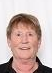 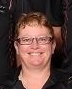 Sandy WallaceChief ScorerElaine KarstenStatisticianElaine KarstenStatistician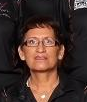 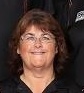 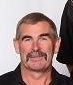 Lil NatanaNorthern DeputyIan DitfortCentral DeputyMarie ByrneSouthern Deputy